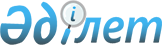 Об организации общественных работ на 2012 годПостановление акимата Житикаринского района Костанайской области от 20 января 2012 года № 50. Зарегистрировано Управлением юстиции Житикаринского района Костанайской области 9 февраля 2012 года № 9-10-175

      В соответствии с подпунктом 5) статьи 7, пунктом 5 статьи 20 Закона Республики Казахстан от 23 января 2001 года "О занятости населения", подпунктом 13) пункта 1 статьи 31 Закона Республики Казахстан от 23 января 2001 года "О местном государственном управлении и самоуправлении в Республике Казахстан", пунктами 6, 7, 8 Правил организации и финансирования общественных работ, утвержденных постановлением Правительства Республики Казахстан от 19 июня 2001 года № 836 "О мерах по реализации Закона Республики Казахстан от 23 января 2001 года "О занятости населения", акимат Житикаринского района ПОСТАНОВЛЯЕТ:



      1. Утвердить:

      1) прилагаемый перечень организаций, на базе которых будут организованы общественные работы, виды и объемы общественных работ на 2012 год;

      2) конкретные условия: продолжительность рабочего времени одного участника общественных работ не более 40 часов в неделю, учитывая ограничения, предусмотренные трудовым законодательством Республики Казахстан, с двумя выходными днями, обеденным перерывом не менее одного часа;

      3) оплату труда граждан, занятых на общественных работах, в размере полутораминимальной месячной заработной платы в месяц за счет средств районного бюджета.



      2. Определить, что расходы на оплату труда, уплату социального налога и социальных отчислений в Государственный фонд социального страхования в размере, установленном действующим законодательством Республики Казахстан, компенсационные выплаты за неиспользованные дни оплачиваемого ежегодного трудового отпуска, уплату комиссионных вознаграждений за услуги банков второго уровня по зачислению и выплате заработной платы, причитающейся участникам общественных работ, возмещаются за счет средств районного бюджета.



      3. Организацию общественных работ производить на условиях, указанных в договоре на выполнение общественных работ, заключенном в соответствии с действующим законодательством с государственным учреждением "Отдел занятости и социальных программ Житикаринского района".



      4. Государственному учреждению "Отдел жилищно-коммунального хозяйства, пассажирского транспорта и автомобильных дорог Житикаринского района" учесть виды и объемы общественных работ при оплате работ и услуг, оказываемых организациями, утвержденными настоящим постановлением.



      5. Контроль за исполнением постановления возложить на заместителя акима Житикаринского района Алиферец А.А.



      6. Настоящее постановление вводится в действие по истечении десяти календарных дней после дня его первого официального опубликования.      Аким Житикаринского района                 К. Испергенов

Утвержден           

постановлением акимата    

от 20 января 2012 года № 50   Перечень организаций, на базе которых будут организованы

общественные работы, виды и объемы общественных работ на 2012 год
					© 2012. РГП на ПХВ «Институт законодательства и правовой информации Республики Казахстан» Министерства юстиции Республики Казахстан
				№
Наименование

организации
Виды и объемы

общественных работ
1Государственное

учреждение "Управление

юстиции Житикаринского

района Департамента

юстиции Костанайской

области Министерства

юстиции Республики

Казахстан"Ежедневная помощь в

проведении технических

работ, не требующих

предварительной

профессиональной

подготовки работника, -

5472 часа2Государственное

учреждение "Аппарат акима

Житикаринского района"Ежедневная помощь в

проведении технических

работ, не требующих

предварительной

профессиональной

подготовки работника, -

3648 часов3Государственное

учреждение "Отдел

занятости и социальных

программ Житикаринского

района"Ежедневная помощь в

проведении технических

работ, не требующих

предварительной

профессиональной

подготовки работника, -

7296 часов4Государственное

учреждение "Налоговое

управление по

Житикаринскому району

Налогового департамента

по Костанайской области

Налогового комитета

Министерства финансов

Республики Казахстан"Ежедневная помощь в

проведении технических

работ, не требующих

предварительной

профессиональной

подготовки работника, -

7296 часов5Филиал "Территориальный

межрайонный отдел

Житикаринского района»

Департамента по

исполнению судебных актов

Костанайской области

Комитета по исполнению

судебных актов

Министерства юстиции

Республики КазахстанЕжедневная помощь в

проведении технических

работ, не требующих

предварительной

профессиональной

подготовки работника, -

7296 часов6Государственное

учреждение "Аппарат акима

Большевистского сельского

округа Житикаринского

района"Ежедневная помощь в

уборке, благоустройстве и

озеленении территории села

Тургеновка, не требующая

предварительной

профессиональной

подготовки работника, -

5280 часов7Государственное

учреждение "Аппарат акима аула Пригородное

Житикаринского района"Ежедневная помощь в

уборке, благоустройстве и

озеленении территории аула

Пригородное, не требующая

предварительной

профессиональной

подготовки работника, -

9920 часов8Государственное

учреждение "Аппарат акима

села Шевченковка

Житикаринского района"Ежедневная помощь в

уборке, благоустройстве и

озеленении территории села

Шевченковка, не требующая

предварительной

профессиональной

подготовки работника, -

4224 часа9Государственное

учреждение "Аппарат акима

Тохтаровского сельского

округа Житикаринского

района"Ежедневная помощь в

уборке, благоустройстве и

озеленении территории села

Тохтарово, не требующая

предварительной

профессиональной

подготовки работника, -

4224 часа 10Государственное

учреждение "Аппарат акима

села Забеловка

Житикаринского района"Ежедневная помощь в

уборке, благоустройстве и

озеленении территории села

Забеловка, не требующая

предварительной

профессиональной

подготовки работника, -

6336 часов11Государственное

учреждение "Аппарат акима

села Волгоградское

Житикаринского района"Ежедневная помощь в

уборке, благоустройстве и

озеленении территории села

Волгоградское, не

требующая предварительной

профессиональной

подготовки работника, -

4224 часа12Государственное

учреждение "Аппарат акима

села Ырсай Житикаринского

района"Ежедневная помощь в

уборке, благоустройстве и

озеленении территории села

Ырсай, не требующая

предварительной

профессиональной

подготовки работника, -

9920 часов13Государственное

учреждение "Аппарат акима

аула Чайковское

Житикаринского района"Ежедневная помощь в

уборке, благоустройстве и

озеленении территории аула

Чайковское, не требующая

предварительной

профессиональной

подготовки, работника, -

4224 часа14Государственное

учреждение "Аппарат акима

села Степное

Житикаринского района"Ежедневная помощь в

уборке, благоустройстве и

озеленении территории села

Степное, не требующая

предварительной

профессиональной

подготовки работника, -

4224 часа15Государственное

учреждение "Аппарат акима

села Милютинка

Житикаринского района"Ежедневная помощь в

уборке, благоустройстве и

озеленении территории села

Милютинка, не требующая

предварительной

профессиональной

подготовки работника, -

4224 часа16Государственное

учреждение "Аппарат акима

села Приречное

Житикаринского района"Ежедневная помощь в

уборке, благоустройстве и

озеленении территории села

Приречное, не требующая

предварительной

профессиональной

подготовки работника, -

4224 часа17Государственное

учреждение "Аппарат акима

села Тимирязево

Житикаринского района"Ежедневная помощь в

уборке, благоустройстве и

озеленении территории села

Тимирязево, не требующая

предварительной

профессиональной

подготовки работника, -

4224 часа18Государственное

учреждение "Аппарат акима

Муктикольского сельского

округа Житикаринского

района"Ежедневная помощь в

уборке, благоустройстве и

озеленении территории села

Муктиколь, не требующая

предварительной

профессиональной

подготовки работника, -

4224 часа19Потребительский

кооператив собственников

квартир "Береке"Ежедневная помощь в

благоустройстве и

озеленении территории 5в

микрорайона, не требующая

предварительной

профессиональной

подготовки работника, -

27360 часов20Потребительский

кооператив собственников

квартир "Надежда"Ежедневная помощь в

благоустройстве и

озеленении территории 7

микрорайона, не требующая

предварительной

профессиональной

подготовки работника, -

27360 часов 21Потребительский

кооператив собственников

квартир "Жастар"Ежедневная помощь в

благоустройстве и

озеленении территории 11

микрорайона, не требующая

предварительной

профессиональной

подготовки работника, -

27360 часов22Потребительский

кооператив собственников

квартир "Родник"Ежедневная помощь в

благоустройстве и

озеленении территории 6

микрорайона, не требующая

предварительной

профессиональной

подготовки работника, -

27360 часов23Товарищество с

ограниченной

ответственностью "Орион-4"Ежедневная помощь в

благоустройстве и

озеленении территории 4

микрорайона, не требующая

предварительной

профессиональной

подготовки работника, -

27360 часов24Товарищество с

ограниченной

ответственностью "Байпас"Ежедневная помощь в

благоустройстве и

озеленении территории 2

микрорайона, не требующая

предварительной

профессиональной

подготовки работника, -

27360 часов 25Товарищество с

ограниченной

ответственностью "Жасыл

ел - 2008"Ежедневная помощь в

озеленении и

благоустройстве территории

города Житикары, не

требующая предварительной

профессиональной

подготовки работника, -

424992 часа 26Индивидуальный

предприниматель

Мамедов Руслан ЮрисовичЕжедневная помощь в уборке

территории города

Житикары, не требующая

предварительной

профессиональной

подготовки работника, -

27360 часов